2018 NEW PRODUCTSPremium WaterfowlBlack Cloud with FLITECONTROL FLEXFederal Premium® has added new shot size offerings to its improved Black Cloud® line. Equipped with the new FLITECONTROL FLEX™ wad, the new loads deliver improved pattern density and consistency through both ported and standard waterfowl chokes. The wad’s redesigned rear-deploying petals and side-mounted vents stimulate the payload for separation from the wad at the ideal moment for dense, deadly patterns. Plus, the efficient Catalyst™ lead-free primer and clean-burning, temperature-stable propellant significantly decrease residue in the barrel.Features & BenefitsNew shot sizes in the most popular loadsRear-opening FLITECONTROL FLEX wad provides the tightest patterns possible through both ported and standard chokesPayload of 40 percent FLITESTOPPER® steel pellets and 60 percent Premium® steel for dense patterns and larger wound channels100 percent FLITESTOPPER payload in Close Range offeringsCatalyst lead-free primer and clean-burning, temperature-stable propellant drastically reduce residueBlack nickel head inhibits corrosionSealed crimp defeats moisture in extreme conditionsPart No.	Description	UPC	MSRPPWBX134 1	12 gauge, 3 1/2”, 1 1/2 oz., 1 shot 1,500 fps	6-04544-62677-3	$36.95PWBX134 3	12 gauge, 3 1/2”, 1 1/2 oz., 3 shot 1,500 fps	6-04544-62557-8	$33.95PWBX142 1	12 gauge, 3-inch, 1 1/4 oz., 1 shot, 1,450 fps	6-04544-62675-9	$27.95 PWBX209 1	20 gauge, 3-inch, 1 oz., 1 shot, 1,350 fps	6-04544-62673-5	$24.95PWBX209 3	20 gauge, 3-inch, 1 oz., 3 shot, 1,350 fps	6-04544-62531-8	$24.95PWBXH143 1	12 gauge, 3-inch, 1 1/8 oz., 1 shot, 1,635 fps, High Velocity	6-04544-62742-8	$27.95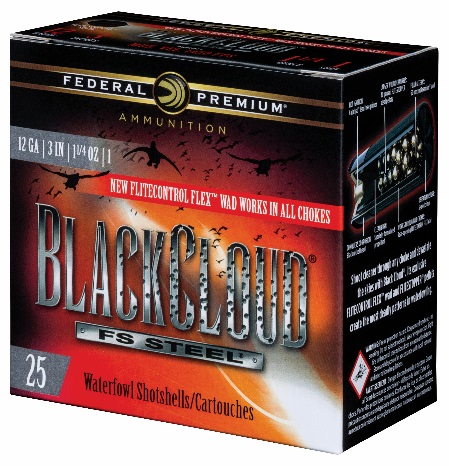 